Requests for the Holy Quran and other Islamic Resources2013 – Vol. 24From the Archive of Dr Umar Elahi AzamManchester, UKAugust 2013sharh bukhari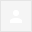 3 attachments — Download all attachments  jazakaalah, br ibnsuleman - these are v. authentic, comprehensive and valuable e-books!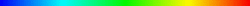 request for madani panj surahDear Brotherit would be appreciated if you could send me a copy of the above.JazakaAllahWassalaamBr. Siddiq  (abse8768@hotmail.com)Disclaimer Notice: This e-mail message (including any attachments) is intended for the addressee only, and may contain confidential information. The unauthorised use, disclosure or copying of this e-mail or any information contained within it is strictly prohibited. If you are not the intended recipient, please notify the author and delete this e-mail (including any attachments) immediately in its entirety. This e-mail message has been swept by a virus checker for the presence of known computer viruses. Besides, any opinion or other information in this email (including any attachments) that does not have anything to do with the official business of the Government of Mauritius, is personal to the author, and therefore does not engage any liability whatsoever of the Government of Mauritius. The above statement does not constitute an acceptance of liability on the part of the Government of Mauritius or its employees in the event of technical or virus issues generated by this e-mail. It is the responsibility of the recipient to take adequate security measures. Further, the Government of Mauritius or its employees do not accept liability however arising, including liability for negligence, for any loss resulting from the use of or reliance upon the information contained in the email (including any attachments) and/or reliance or its availability at any time. The recipient must also verify/check any information with the relevant Government department(s) and/or other source(s), and to obtain any appropriate professional advice before acting on the contents of this email (including any attachments).New Form Entry: Free Holy Quran Contact FormYou've just received a new submission to your Free Holy Quran Contact Form.Submitted Information:Name
Abdul Azeem 

Email
azeem_gen@hotmail.com

Comment
Salam 

Please Send me a Free Holy Quran With Tafseer & Tarjuma 

Is Their Any Correspondence Couese For Tarjuma & Tafseer Or Any Other Islamic Course . 

Waiting For Your Response .

ThanksSALAM, BR AZEEMTHANK YOU FOR YOUR REQUEST.  YOUR ISLAMIC RESOURCES WILL BE EMAILED IN A FEW MINUTES.  PLEASE TELL FRIENDS, RELATIVES, NEIGHBOURS ETC. TO MAKE A REQUEST TO ME FOR THE SOFT COPY OF THE HOLY QURAN AT: islamicwork@gmail.comREGARDING CORRESPONDEMCE COURSES ON TAFSEER AND TARJUMAH, PLEASE CLICK ON THIS LINK:http://www.iiu.edu.pk/index.php?page_id=242MAY ALLAH BLESS YOU AND GIVE YOU THE BEST IN BOTH THE WORLDS!  AMEEN.DR UMARJAZAKALLAH!BRS SHROK AND BURHAN PLEASE SEND THE HOLY QURAN AND ISLAMIC BOOKS TO BR WAJAHAT ALI: Mumbai, INDIAsalamsir next time se aap mujhse iss mail ke zariye contect karnasayyedwajahatali.ja@gmail.comsalamemail addrese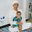 salammynameisnasim@gmail.comthis email of my cousins so plz u contect himsalamWA LAIKUM SALAM, WAJAHATJAZAKALLAH!  SEND MORE EMAIL ADDRESSES, PLEASE.  YOU MUST KNOW MORE THAN 1 PERSON IN INDIA!  I'LL DO THE REST!DR UMAR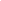 JazaAllah, Br ShahzadAllah is Helping me, I meant to say JazakAllah to Hafiz Shahzad and had pointed the reply panel to him but it went to you instead.  I think Allah wants to make you feel bad in response to your blank message to me without any email addresses for recipients of the Holy QURAN!  Read the Astaghfar, I would if I were you!Fw: Copy of the Holy Quran----- Forwarded Message -----
From: Unisa Kanu <unikad5@yahoo.com>
To: "dr.u.azzam@gmail.com" <dr.u.azzam@gmail.com> 
Sent: Saturday, June 22, 2013 7:50 AM
Subject: Copy of the Holy QuranSalams. Saw your mail on Facebook and following up the subject of the posting the Holy Quran straight to my email.Thanks and regards. Unisa Kanutest mail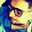 -- Regards,Juned MalkaniNote:Please take care of the environment, print only if necessary.FACEBOOK CAUSE PAGEhttps://www.facebook.com/RequestFreeHolyQuranFACEBOOK CAUSEShttps://www.causes.com/causes/1011806-request-the-entire-holy-quran-soft-copyREQUESTSalam Alaikum. Kindly send me the QUR'AN here.Request for electronic Quran shareefDear Dr.Umar sb.
Assalamo alaikum
   finding your email I knew that you know about holy Quran. I want to get that electronic Quran sbareef. 
  So please describe me how I can find.
                                  Your sincerely
                        Qamar Alam SiddiquiWa laikum salam, Br Qamarfrom my site   dr-umar-azam.weebly.com(no subject)(no subject)Wa alaikumussalam.
I am intrested.please dteals me.send my same addressi am amjad khan from gorakhpur i see a message quran distributionplease sned me on same my addresamjad khanGorakhpur, U.PSalam, brs shrok and burhan, sorry my Samsung smart phone was so eager to send the message without giving me the chance to write anything, it just submitted my email by itself!  So now i'm forwarding the message, please send the holy Quran and Islamic books to Br Amjad Khan in India as per forwarded messageLIST OF EMAIL ADDRESSESSALAM, WILL EACH OF YOU SUPPLY ME WITH A LIST OF THE EMAIL ADDRESSES OF FRIENDS/RELATIVES/NEIGHBOURS WHO WOULD LIKE TO RECEIVE A SOFT COPY OF THE HOLY QURAN?  THEN I WILL DO THE REST.JAZAKALLAH.DR UMARAsak

E-mail  IDs of some of my friends..
shafquat erum <erum.shafquat3@gmail.com>
urooj mukhtar <uroojmukhtar@gmail.com>
Naseer Fareedi <naseerfareedi@gmail.com>
Sattar Saima <Saima.Sattar@aam.com>JazakAllah khair, Shazia, each one will get the valuable Islamic ResourcesRequest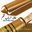 السلام علیکم  ورحمۃ اللہ

مجھے آپ کا ای میل موصول ہوا
جو قرآن پاک کے سوفٹ ایڈیشن سے متعلق تھا۔
از راہِ کرم قرآن پاک کی سوفٹ کاپی عنایت کریں
نوازش ہو گی

--
۔۔
       *والسلام*
*عتیق الرحمٰن رضوی*
    09373724282Izafa-e-riz duaAcknowledgeReceived your mails.ThanksShaikRe: Fwd: Please acknowledge receiptAlhamdulillah, all received, you are doing a great job, may Allah accept it as ibaadah from you all and us.Re: Fwd: Please acknowledge receiptASAK,Received mails,thanks for great favour.Regards,Asfia




From: "dr.u.azam" <dr.u.azam@gmail.com>
Sent: Sun, 02 Jun 2013 04:00:29 
To: dr_3mr02@yahoo.com, asfia_lko@rediffmail.com, mydeen1400@yahoo.com, goodfaithf@yahoo.com, aamir.ifmsa@gmail.com,so7betkhair@gmail.com, mahadaly@yahoo.com, ahmed@tphint.com
Subject: Fwd: Please acknowledge receiptSalam,
Please acknowledge safe receipt of all forwarded mails - 1 email from you OK.  Dr Umar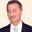 Thanks. I've joined myself in your website, wishing you best rewards.Architect Marwan Yafi  New Form Entry: Free Holy Quran Contact FormYou've just received a new submission to your Free Holy Quran Contact Form.Submitted Information:Name
jamal abdulla

Email
jamalabdulla78@yahoo.com

Comment
goodDUROOD IN HINDI IS ATTACHED!WA LAIKUM SALAM, PRADEEPYES, YOUR FRIEND TOLD YOU THE RIGHT THING; EVEN IF LIFE DOESN'T CHANGE FOR THE BETTER STRAIGHTAWAY, IT IS GUARANTEED TO CHANGE, INSHA'ALLAH, OVER THE LONGER TERM.  I HAVE PLEASURE IN SENDING YOU DUROOD IN HINDI WITH ONE LINE IN ARABIC.  HOPE IT WILL BE USEFUL.  A FEW MINUTES AGO, I ALSO SENT YOU A NUMBER OF VERY INFORMATIVE ISLAMIC RESOURCES BY EMAIL - TO HELP YOU 'GET INTO' ISLAM.  I AM AVAILABLE FOR HELP AND SUPPORT AT ALL TIMES, PRADEEP, SO STAY IN TOUCH.MAY ALLAH GUIDE YOU THE BEST WAY TOWARDS ETERNAL SALVATION AND DELIGHT!  AMEENDR UMAROOPS....I FORGOT TO ATTACH IT BEFORE!Dear sir still not received i received only the picture.still waiting for Durood in hindi.
Can you send it in writing pls.


------------------------------
On Wed, Jun 5, 2013 3:42 PM PDT UMAR AZAM wrote:

>*WA LAIKUM SALAM, PRADEEP*
>*
>*
>*YES, YOUR FRIEND TOLD YOU THE RIGHT THING; EVEN IF LIFE DOESN'T CHANGE FOR>THE BETTER STRAIGHTAWAY, IT IS GUARANTEED TO CHANGE, INSHA'ALLAH, OVER THE
>LONGER TERM.  I HAVE PLEASURE IN SENDING YOU DUROOD IN HINDI WITH ONE LINE>IN ARABIC.  HOPE IT WILL BE USEFUL.  *
>*
>*
>*A FEW MINUTES AGO, I ALSO SENT YOU A NUMBER OF VERY INFORMATIVE ISLAMIC
>RESOURCES BY EMAIL - TO HELP YOU 'GET INTO' ISLAM.  *
>*
>*
>*I AM AVAILABLE FOR HELP AND SUPPORT AT ALL TIMES, PRADEEP, SO STAY IN
>TOUCH.*
>*
>*
>*MAY ALLAH GUIDE YOU THE BEST WAY TOWARDS ETERNAL SALVATION AND DELIGHT!
> AMEEN*
>*
>*
>*DR UMAR*
>*
>*
>*OOPS....I FORGOT TO ATTACH IT BEFORE!*PLEASE TAKE FROM HERE, PRADEEPhttp://www.mp3sheriff.com/mp3-darood-sharif-hindi.htmlReply to dr.u.azam


--------------------------Asalamwalekum,
Sir my mobile does not support  any way shukria
for giving me your valuable time but still can u write and send it sir pls.
Salam.name=":0" class=ajn jid="dr.u.azam@gmail.com" aria-label=" " v:shapes="_x003a_0_82-e"> 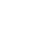 Salam, Pradeep, I'm from the UK & I don't know how to write in Hindi, please go to ur local Mosque, educated Muslim friend or neighbour etc. to write the DUROOD for u, my apologiesJun 9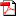 RafatulBarisharahSahihAl-bukhariVolume-3.pdf
2374K   View   Download  RafatulBarisharahSahihAl-bukhariVolume-1.pdf
12724K   View   Download  RafatulBarisharahSahihAl-bukhariVolume-2.pdf
2287K   View   Download  Jun 9from: emambocus <aemambocus@mail.gov.mu>to: dr.u.azam@gmail.com
date: Wed, Jun 12, 2013 at 8:14 AMsubject: request for madani panj surahmailed-by: mail.gov.muJun 12Jun 12from: UMAR AZAM <dr.u.azam@gmail.com>to: azeem_gen@hotmail.com
date: Wed, Jun 12, 2013 at 11:26 PMsubject: CORRESPONDENCE COURSES FOR TAFSEER, TARJUMAHmailed-by: gmail.comJun 12Jun 11Jun 15Jun 17Jun 17Jun 18Jun 18from: Unisa Kanu <unikad5@yahoo.com>reply-to: Unisa Kanu <unikad5@yahoo.com>
to: "dr.u.azam@gmail.com" <dr.u.azam@gmail.com>
date: Sat, Jun 22, 2013 at 7:51 AMsubject: Fw: Copy of the Holy Quranmailed-by: yahoo.comsigned-by: yahoo.comJun 22from: Juned Malkani <malkanijuned@gmail.com>to: dr.u.azam@gmail.com
date: Sat, Jun 22, 2013 at 7:52 AMsubject: test mailmailed-by: gmail.comsigned-by: gmail.comJun 22from: UMAR AZAM <dr.u.azam@gmail.com>to: UMAR AZAM <dr.u.azam@gmail.com>
date: Sat, Jun 22, 2013 at 8:21 AMsubject: FACEBOOK CAUSE PAGEmailed-by: gmail.comFACEBOOK ACTIVITYxJun 22from: UMAR AZAM <dr.u.azam@gmail.com>to: UMAR AZAM <dr.u.azam@gmail.com>
date: Sat, Jun 22, 2013 at 8:51 AMsubject: FACEBOOK CAUSESmailed-by: gmail.comFACEBOOK ACTIVITYxJun 22from: Hamza Halilu <hamzism@gmail.com>to: dr.u.azam@gmail.com
date: Sun, Jun 23, 2013 at 9:03 AMsubject: REQUESTmailed-by: gmail.comsigned-by: gmail.comJun 23Jun 24Jun 24from: Hayat Ali <haci92@yahoo.com>to: "dr.u.azam@gmail.com" <dr.u.azam@gmail.com>
date: Mon, Jun 24, 2013 at 5:20 AMsubject:mailed-by: yahoo.comsigned-by: yahoo.comJun 24Sent from Yahoo! Mail on Androidfrom: rraza92@gmail.comto: dr.u.azam@gmail.com
date: Mon, Jun 24, 2013 at 7:14 AMsubject:mailed-by: gmail.comsigned-by: gmail.comJun 24Jun 24UMAR AZAMJun 24Jun 24Jun 21Jun 24Jun 24from: SahebZada <sahebzada92@gmail.com>to: dr.u.azam@gmail.com
date: Tue, Jun 25, 2013 at 1:49 AMsubject: Requestmailed-by: gmail.comsigned-by: gmail.comJun 25from: Nasreen Yasin <nasreen.yasin@highnoon.com.pk>to: dr.u.azam@gmail.com
date: Tue, Jun 25, 2013 at 8:25 AMsubject: Izafa-e-riz duaJun 25